ANGLEŠČINA – 2.a, 2.b(23.3.)Še enkrat, še bolje pa dvakrat, si oglej ta filmček o oblačilih in nato reši nalogo:https://www.youtube.com/watch?v=T4h41CgIGwcV zvezek napiši naslov Steve in nariši Steva, kako se je oblekel za zimski dan. (vsaj čez pol strani). Nato poimenuj oblačila, ki jih je Steve oblekel (lahko s pomočjo staršev).(Slovarček – pomoč za starše: a woolly jumper – volnen pulover, jopa; trousers – hlače; woolly socks – volnene nogavice; a red scarf – rdeč šal; white gloves – bele rokavice; boots – močnejši, zimski čevlji, lahko tudi škornji; hat – kapa ali klobuk).Ponovi vse igrice z barvami (Lilibi), ker bomo v četrtek barvali oblačila. https://www.lilibi.si/anglescina/colours/glossaryhttps://www.lilibi.si/anglescina/colours/learn-the-names-1https://www.lilibi.si/anglescina/colours/learn-the-names-2https://www.lilibi.si/anglescina/colours/my-favourite-colorČe želiš in imaš dovolj časa lahko seveda igraš še vse igrice s portala Lilibi iz prejšnjega tedna.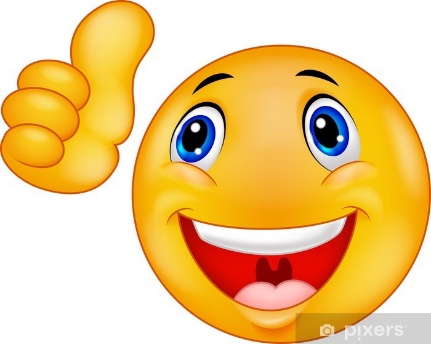 